               Central Warwickshire Youth 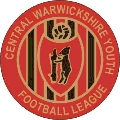 Football LeagueClub/ Team APPLICATION Form 2021/22 SeaSONAFFILIATION - The League is only permitted to admit Clubs who are affiliated to an affiliated County Football Association. The area covered by the competition membership shall be within a 25 mile radius from postcode B92 9LN, or suitable clubs affiliated to Birmingham, Staffordshire or Worcestershire County Football Association(s). CLUB SECRETARY - – it is mandatory that your club has a Club Secretary. Clubs will not be accepted without one in place. CLUB WELFARE OFFICERS – it is mandatory that your club has a Welfare Officer who has an FA Enhanced CRB Certificate, has attended a FA Safeguarding Children Workshop and FA Welfare Officers Workshop. Clubs will not be accepted without one in place. For the latest workshops follow the relevant  link:   MANAGERS – Teams will not be accepted without a valid CRC in place for the manager. INSURANCE - All Clubs must have public liability insurance cover of at least ten million pounds (£10,000,000). Clubs will not be accepted without one in place. Club Details New clubs have to pay an additional entry fee of £20 and a one off “Bond” fee of £100. The Bond fee will be returned to clubs when leaving the competition provided they fulfilled their fixtures and complied with all league rules League Fees and New Club Administration Fee are non refundable.. Team EntryTeam DetailsEnter team details below. Any missing data will make the team entry invalid and the team will not be accepted into the competitionReturn the completed registration form to the registration secretary by 15th May 2021. When your application form is received, the registration secretary will process your form and send the Club secretary an itemised invoice including all your fees.Your fees must be paid by 31st July 2021.Please email completed Form to:	cwyfl_registration@outlook.comClub Name:New club to Cwyfl:Secretary Name:Secretary FAN no:Secretary Address:Secretary Mobile:Secretary Email:Welfare officer Name:Welfare officer FAN No:Welfare officer Mobile:Welfare officer Email:Number Of TeamsAge GroupFormatU07 5v5U08 5v5U09 7v7U10 7v7U119V9U129V9U1311V11U1411V11U1511V11U1611V11U1711V11U1811V11TotalTotal Teams@£90per team£ New Club Bond Fee @£100Per Club£ New Club Administration  Fee@£20Per Club£ Total Costs£ AgeTeam NameManager NameEmailMobileChoose an item.Choose an item.Choose an item.Choose an item.Choose an item.Choose an item.Choose an item.Choose an item.Choose an item.Choose an item.Choose an item.Choose an item.Choose an item.Choose an item.Choose an item.Choose an item.Choose an item.Choose an item.Choose an item.Choose an item.Choose an item.Choose an item.Choose an item.Choose an item.Choose an item.Choose an item.Choose an item.Choose an item.Choose an item.Choose an item.Choose an item.Choose an item.Choose an item.Choose an item.Choose an item.Choose an item.Choose an item.Choose an item.Choose an item.Choose an item.Choose an item.Choose an item.Choose an item.Choose an item.Choose an item.Choose an item.Choose an item.Choose an item.Choose an item.Choose an item.Choose an item.Choose an item.Choose an item.Choose an item.Choose an item.